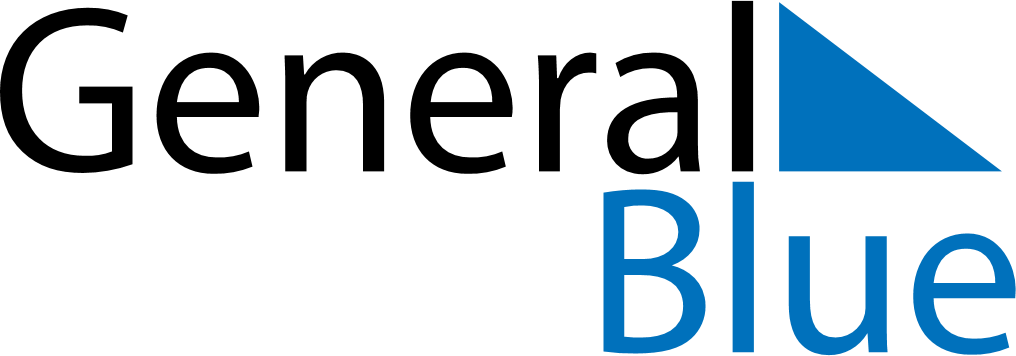 February 1672February 1672February 1672February 1672February 1672SundayMondayTuesdayWednesdayThursdayFridaySaturday1234567891011121314151617181920212223242526272829